Contratto di comodatotraNexi Payments S.p.A. con sede legale in Milano, Corso Sempione n. 55, Iscritta all’Albo IMEL art.114-quater del D. Lgs 385/1993 n 32875.7 - Capitale Sociale Euro 140.086.201,80 i.v. – Iscritta al Registro delle Imprese di Milano, Monza Brianza e Lodi REA n. 1725898 - Membro del Gruppo IVA Nexi Partita Iva 10542790968, in persona del Sig. Emiliano Doveri, Responsabile Poste, PA & Transit, all’uopo autorizzato/a (di seguito denominata “Comodante”)eIl __________________________ con sede in _______________________________________, Via/P.zza___________________________________ nr___, Codice Fiscale ________________________________________________, in persona del suo Legale Rappresentante ________________________________________ all’uopo autorizzato/a (di seguito denominato “Comodatario”)Premesso che(a) Nexi è un istituto di pagamento iscritto all’Albo degli IMEL ex art. 114-quater del D. Lgs. n. 385/1993 leader nel settore dei servizi emissione di carte di pagamento, di accettazione delle Carte, dei servizi tecnici propedeutici a tale accettazione;(b) Nexi, inoltre, è un ente certificato presso PagoPA S.p.A. (ex Agid) per la gestione delle transazioni PA in collaborazione con i propri partner tecnologici (cosiddetto Modello 3 PA customizzato);(c) il comodatario è associato dell’Associazione senza scopo di lucro ASMEL con sede in Via Carlo Cattaneo,9 – 21013 GALLARATE (VA) codice fiscale 91055320120 che ha il fine di stimolare e sostenere l'innovazione e la valorizzazione del sistema delle istituzioni locali valorizzando i principi di sussidiarietà, autonomia e decentramento, nonché di promuovere negli Enti associati l'efficacia e l'efficienza delle procedure e consentire l'effettivo ed efficiente governo dei processi scaturenti dalle scelte politiche, promuovendo e coordinando altresì  la divulgazione di buone pratiche fra i Comuni, le loro forme associative, e le Città metropolitane anche in relazione ai processi di digitalizzazione delle procedure amministrative e di e-procurement(d) Asmel, nell’ambito delle proprie attività istituzionali anzidette, intende promuovere presso gli Associati la possibilità di rendere disponibile ai Cittadini un servizio di pagamento elettronico (avente le vantaggiose condizioni evidenziate nella tabella di sintesi in allegato);(e) Nexi ha sottoscritto con l’Associazione Asmel un accordo che prevede per gli Associati, tramite l’offerta “SMARTPOS MINI PagoPa”, la possibilità di accettare pagamenti da multiente integrati al sistema pagoPA tramite un terminale POS collegato alla piattaforma tecnologica messa a disposizione da Nexi in partnership con la società eRemind, partner tecnologico operante in ambito PA.(f) il terminale POS, di proprietà di Nexi, viene fornito agli Associati Asmel aderenti all’offerta in comodato d’uso gratuito.Tutto ciò premesso
si conviene e stipula quanto segue(1) OggettoIl Comodante, in aderenza al citato Accordo con Asmel, concede in comodato d'uso gratuito al Comodatario, che accetta nel medesimo stato di fatto e di diritto in cui si trova, il/i terminale/i SMARTPOS MINI (di seguito “POS pagoPA”) utilizzabile/i esclusivamente al pagamento di avvisi pagoPA per il tramite della piattaforma tecnologica messa a disposizione da Nexi in partnership con la società eRemind.Il POS pagoPA è e resta di proprietà del Comodante che provvederà alla sua installazione e attivazione presso il comodatario anche tramite suoi incaricati.(2) Divieti e obblighiIl Comodatario si impegna a conservare e custodire il/i POS PagoPA (unitamente ai documenti di trasporto, nonché agli eventuali accessori, pertinenze e altro materiale consegnato in sede di installazione) con la massima diligenza professionale, restituendolo al Comodante nello stato di fatto e di diritto in cui lo ha ricevuto, fatto salvo il normale deterioramento d'uso.Nel caso in cui il singolo POS non raggiunga entro i primi 5 (cinque) mesi, a partire dalla data di attivazione, un numero minimo di 50 transazioni e, inoltre, un numero minimo di 120 transazioni entro il 30 giugno 2025, Nexi si riserva il diritto di disinstallare lo “SMARTPOS MINI PagoPA”.In tal caso, resta in capo all’Ente il costo di euro 60 oltre iva, per ogni “SMARTPOS MINI PagoPA” disinstallato l’Associazione Asmel si è impegnata a riconoscere a Nexi il costo una-tantum di 60€ oltre IVA. Di conseguenza il Comodatario si impegna a corrispondere ad Asmel, per l’attivazione di ciascun POS, una cauzione U.T. di €60 sul CC n. IT63W0514203419CC1186043348. Cauzione che sarà restituita successivamente al 30 giugno 2025, previa verifica del raggiungimento dei target fissati al periodo precedente.Il Comodatario deve astenersi da ogni intervento, e deve impedire ogni intervento, non autorizzato sul POS pagoPA, sui programmi installati per la sua integrazione alla piattaforma tecnologica messa a disposizione da Nexi in partnership con la società eRemind, nonché sulle apparecchiature cui è collegato, vigilando sul suo corretto utilizzo.L’assistenza e la manutenzione del POS pagoPA saranno effettuate dal Comodante, attraverso personale proprio o autorizzato. Inoltre, il Comodatario per l’assistenza della soluzione tecnologica che si interfaccia con il POS pagoPA dovrà rivolgersi inviando una mail all’indirizzo info@pmpayment.com oppure contattando il seguente recapito telefonico tel.0342.1831136.È fatto divieto al Comodatario di concedere a terzi, anche in via precaria e/o temporanea, il godimento del POS pagoPA senza preventivo consenso scritto del Comodante, pena la risoluzione ipso iure del presente contratto.(3) DurataIl presente contratto scade il 30 giugno 2027 e non prevede il tacito rinnovo.Il Comodatario si impegna a restituire il/i POS pagoPA (unitamente ai documenti di trasporto, nonché agli eventuali accessori, pertinenze e altro materiale consegnato in sede di installazione) al Comodante, al termine del contratto ovvero a semplice richiesta del Comodante.(4) SpeseLe spese ordinarie connesse all'utilizzo del bene (es. sostituzione rotoli carta termica) restano a carico del Comodatario. (5) RinvioPer quanto non espressamente previsto dal presente contratto, le parti dichiarano applicabili le norme in materia di comodato di cui agli artt. 1803-1812 c.c.QUANTITA’ RICHIESTA POS pagoPA postazione principale + eventuali postazioni aggiuntive: NR. TOTALE__________Luogo e data, ______________________Il Comodatario							                     Il Comodante
     _______________________				                                            Nexi Payments SpaAllegatoCOMMISSIONIDi seguito le commissioni previste a carico dei cittadini (Utenti), suddivise rispettivamente per le fasce di pagamento ad esse associate: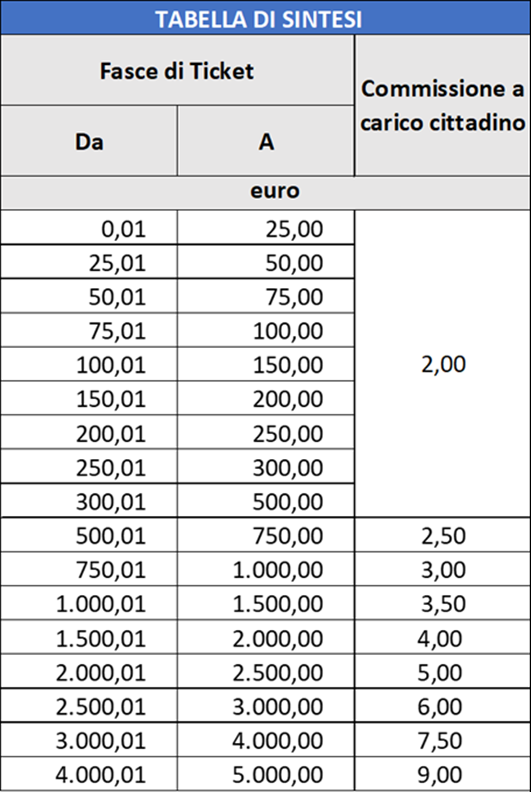 